Appendix - Open Water Summer Training 

Location C3 James Dick Quarry - Caledon Village, ON18075 Hurontario St (Hwy 10), Caledon Village, ON L7K 1X2800m south of Caledon Village on the east side of Hwy 10https://c3online.ca/RHAC Summer Program DetailsThe program would be open to Junior, Provincial and National Groups All swimmers will need Coach approval and RHAC registration before participation in the program12 week program: RHAC will have month by month registration. July 1 – August 31, 2021A certified/registered coach will be supervising each group with each group remaining separate at all times so as not to be perceived as one large group. Days and TimesGroupsAll 3 separate groups will follow Provincial and Municipal GuidelinesIf and when larger groups are allowed based on Provincial Guidelines, RHAC will fallow Public Health guidelines  Swimmers will be kept together based on size and abilitiesCoaches & Other StaffKonstantin Danailov, Nemajna Colic and Roxana Danailov (RHAC Registered Coach), 1 NLS Safety Person per 10 participants will be made aware they are not covered by Swim Ontario Insurance). Coach in the front of training group and/or at rear of training groupCoach on kayak will be ready to instruct and whistle when necessaryCoach will walk athletes through procedures BEFORE first day of trainingCoach will enforce rules and procedures each practiceCOVID Screening ProtocolBefore arriving at the C3 James Dick Quarry  Screening and Attendance Daily Self-Screening Protocol is in place to try and prevent sick or symptomatic athletes, coaches and/or parents from leaving their homes and decrease the likelihood of spreading infection. Screening will need to be completed by Coaches and Swimmers, as per Swim Ontario Screening and Positive Test Protocols.Daily swimmers’ attendance will be taken at each practice by Coach and stored on Google Drive for a period of 10 years. All Provincial, Municipal and local Public Health Unit Guidelines will be adhered to.Coaches will ensure that all participants maintain physical distancing of at least 3m at all times during ALL training activities.Mask Usage Masks must be worn in all outdoor settings until the training begins. Swimmers shall remove their mask just prior to entering the water or their training area to begin their session and put them on immediately following the conclusion of their sessions. Coaches must wear their masks at all times in the training environment.Before In-Person Training SessionParticipants (athlete or staff) shall not attend practice if they:have been diagnosed with COVID-19, or are waiting to hear the results of a lab test for COVID-19have symptoms of COVID-19, even if mildhave been in contact with a suspected, probable, or confirmed case of COVID-19 in the last 14 dayshave been told by public health that you may have been exposed to COVID-19have returned from travel outside Canada with symptoms of COVID-19
The following questions are to be ascertained before any in-person training:
Do you have any of the following symptoms:CoughShortness of breathChest painDifficulty breathingFeverChillsRepeated shaking with chillsAbnormal muscle painHeadacheSore throatPainful swallowingRunny noseNew loss of taste or smellGastrointestinal illnessHave you been in contact with or cared for someone with COVID-19 in the last 14 days?Have you returned from a trip outside the country within the last 2 weeks?Clean/wash your hands frequently with soap and water for at least 20 sec., or use a hand sanitizer (≥ 60% alcohol). Coaches and swimmers are encouraged to carry a personal supply of hand sanitizer for use as 
needed before, during and after training. Electronic Self assessment forms to be filled by each athlete and each coach before each practice and to be stored by the club on Google drive. RHAC uses Google sheets files with all Self-Screening protocols. After athletes and coaches fill in the file it gets stored for future reference. RHAC IT person keeps a copy of it. 
An athlete/coach/staff member must answer ‘No’ to all the above questions before participating in any in-person training session.If an athlete/coach/staff member answers ‘Yes’ to any of the above, the person cannot participate in the in-person training and they must contact their medical provider (doctor/nurse practitioner) and follow medical directions and cannot return to in-person training until cleared by public health in accordance with Provincial regulations. This includes a negative test.The questions will be administered at the C3 Quarry before entering the lake for training.If athlete/coach/staff member answers ‘Yes’ to any of the above will not be allowed to come into the group
If athlete/coach/staff member has any symptoms will have to self isolate at home and notify the staff/ Club via established form of communication (Whatsapp group chat). If a coach answers ‘Yes’ to any of the above (practice will be cancelled). This will be communicated via group chat and email sent to the pool supervisors. 
Training Group Protocol for a Positive COVID-19 TestIf any athlete or staff test positive for COVID-19, the following steps will be taken:The athlete/staff member is removed from the training group immediately.  Group Training will be suspended, and all group members are placed in self-isolation.The local public health authority will provide further management recommendations which may include further testing and arrange for contact tracing.Any further team members who develop symptoms will be referred to the appropriate public health authority or helpline for guidance on testing and appropriate management.Group training could resume if:All group members undergo self-isolation for 14 days and no other member has developed symptoms.All group members can return to group training after being cleared by Public health in accordance with Provincial Health regulations.Swim Ontario will be notified of any COVID-19 positive test of any participant (athlete, coach, volunteer, staff…..) by completing the  Incident/Injury Report Online Form. Requested information will include:GenderAgeRecent Training Activity (14 days)The C3 Quarry should also be notified if a participant tests positive for COVID-19 and has attended the facility within the last 14 days.Weather and WaterCoach will arrive before swimmers to gauge weather and water temperatureC3 staff will communicate concerns for unsafe weather (tornado, lightning, etc.)ArrivalUpon arrival swimmers will be required to wait in one of the swim team holding areas while maintaining required 3M physical distancing until coaches arrive. Once coaches have arrived swimmers will head into the swim area through the Paddle Board Entrance  SwimmersSwimmers will not be sharing equipment, water bottles and sunscreensSwimmers are to arrive swim ready with swimsuit already on as change rooms will be closed C3 James Dick QuarryPortable bathrooms will be on site, there is no running water.  Hand sanitizer will be provided for usage throughout the facility.C3 James Dick beach has life guards. Site Review and layout Images below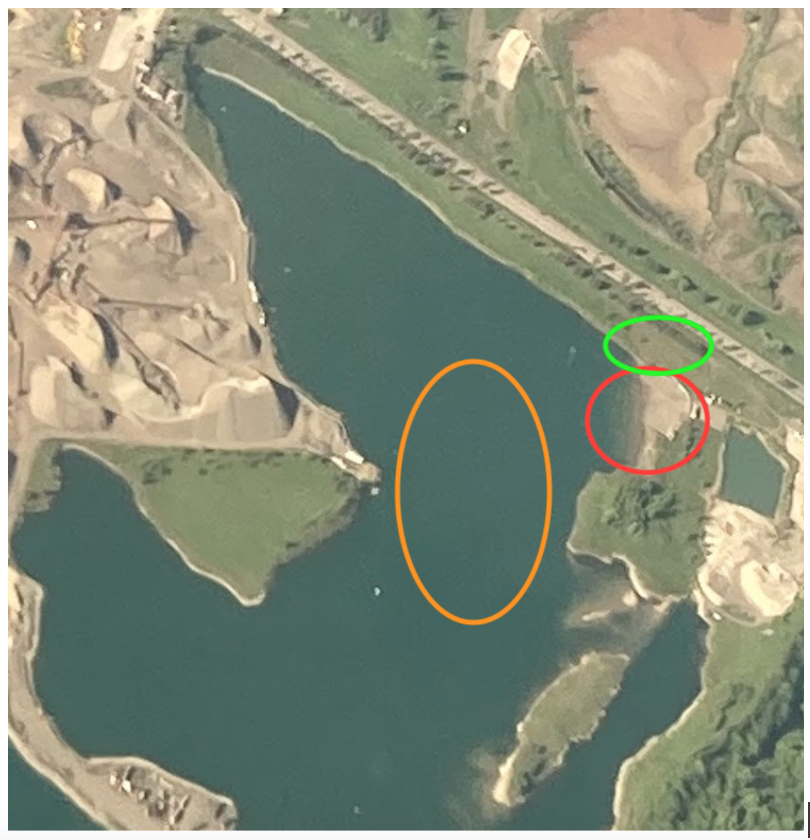 AN AERIAL SHOT OF C3 QUARRY- ORANGE- OPEN WATER SWIMMING AREARED- BEACH, ENTRANCE AND EXIT OF WATERGREEN- MEETING AREA, ENTRANCE TO BEACH, HOLDING AREA FOR GEAR, DRYLAND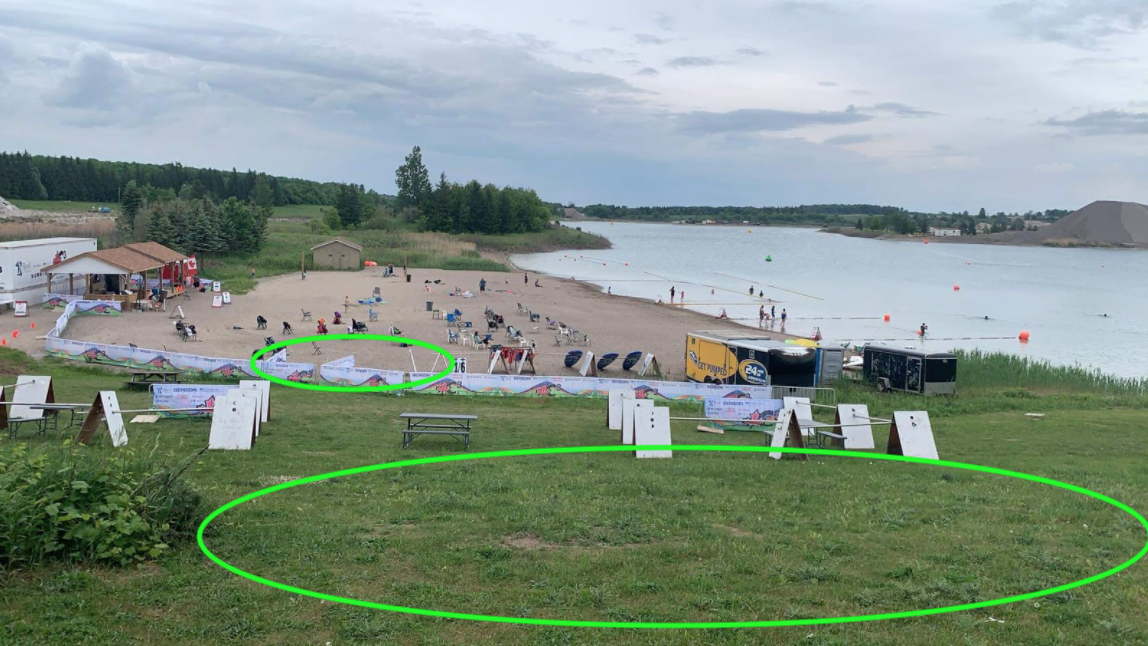 PADDLE BOARD ENTRANCE FOR SWIM TEAMS ONLYALL GREEN GRASS AREA SURROUNDING THE TEAM WAITING AREA 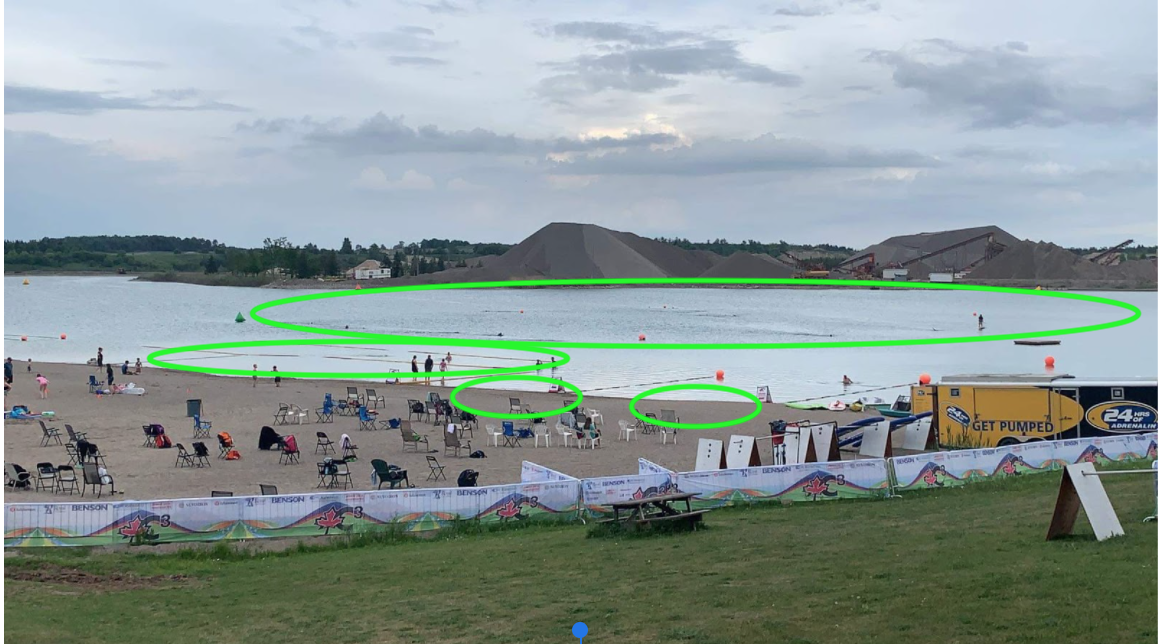 OPEN WATER TRAINING AREA  (400M AND 1000M LOOPS)50M LANE AREAWATER EXIT AND ENTRANCE AREA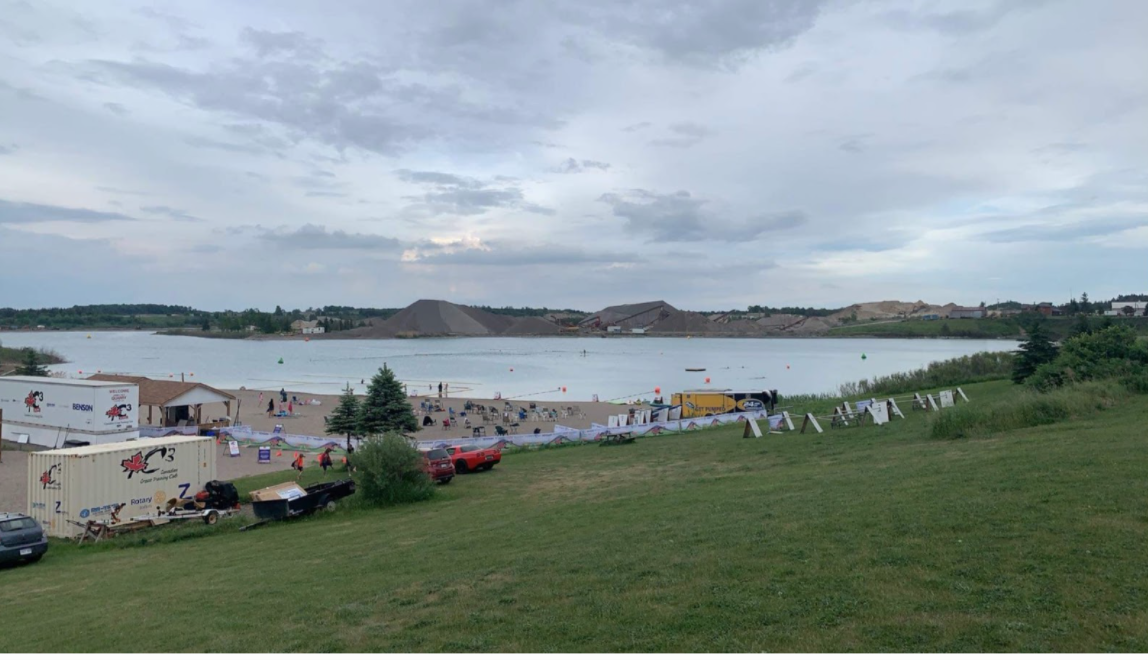 GRASSED AREA USED FOR MEETING AREA, ENTRANCE TO BEACH, HOLDING AREA FOR GEAR, DRYLAND Question YES NOTES1Coach Experience – attendance at OW provincial and/or Canadian Juniors or above YESHead Coach Konstantin Danailov attended 2 Open Water Junior National Competitions in Victoria, BC. All assistant coaches are a Provincial level Open Water coaches. 2Swimmer Experience – min 11 years old, participation in OW event at provincial level and/or Canadian Juniors or above YESAll athletes will be 11 years and older.  3Safety Person – NLS certified and experienced kayaker on water or on shoreline, ration 1:10 to# of swimmers YES A NLS certified Safety Person will be on water kayaking alongside swimmers or accompanying on the shoreline line. 

RHAC will maintain the 1:10 Safety Person to Swimmer ratio4Site Review – completed with all specifics documented YES See images attached5Route – viewable with safety person YES YES- the route being swam by swimmers is visible at all times by Coach and Safety Person6Emergency Action Plan – completed and documented YESRHAC EAP is provided.
See file attached. 7Acknowledgement andAssumption of Risks form – for all participants completed and on file YES All Swimmers and Coaches are registered Swim Ontario Swimmers and Coaches, Acknowledgement and Assumption of Risk forms were completed during Swim Canada RTR Registration.  Being a Swim Ontario approved and sanctioned activity additional forms are not required.CoachGroupMondayTuesday WednesdayThursdayFridaySaturday SundayKonstantin
DanailovNational4:00 – 5:30 pm4:00 – 5:30 pmNemanja ColicProvincial9:00 – 10:30 am9:00 – 10:30 am9:00 – 10:30 am10-11:30am11:30-12pmRoxana
DanilovYouth10:00 -
12:00 pm11:30 – 1:30 pm